Projekt Styrket overgang til skole for børn i dagtilbud
PLANLÆGNINGS- OG REFLEKSIONSVÆRKTØJForløb 1: 2. okt. – 11. nov.
Vores indholdstema for forløbet: [skriv tema her]Forløb 1: 2. okt. – 11. nov.
Vores indholdstema for forløbet: [skriv tema her]Forløb 1: 2. okt. – 11. nov.
Vores indholdstema for forløbet: [skriv tema her]Forløb 1: 2. okt. – 11. nov.
Vores indholdstema for forløbet: [skriv tema her]Forløb 1: 2. okt. – 11. nov.
Vores indholdstema for forløbet: [skriv tema her]Forløb 1: 2. okt. – 11. nov.
Vores indholdstema for forløbet: [skriv tema her]Forløb 1: 2. okt. – 11. nov.
Vores indholdstema for forløbet: [skriv tema her]Uge 1Uge 2Uge 3Uge 4Uge 5Mål 1 – Ordforråd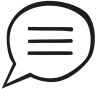 Mål 1 – OrdforrådAt forstå og bruge almindelige navneord og relatere dem til andre ordAt forstå og bruge almindelige udsagnsord og relatere dem til andre ordAt forstå og bruge almindelige tillægsord og relatere dem til andre ordAt forstå og bruge almindelige navneord og relatere dem til andre ordAt forstå og bruge nye ord for rumlige begreber (fx over, under, i, på)Mål 2 – OrdforrådMål 2 – Ordforråd---At forstå og bruge almindelige udsagnsord og relatere dem til andre ord-FokusordFokusord[skriv jeres udvalgte fokusord i tilknytning til det valgte tema her][skriv jeres udvalgte fokusord i tilknytning til det valgte tema her][skriv jeres udvalgte fokusord i tilknytning til det valgte tema her][skriv jeres udvalgte fokusord i tilknytning til det valgte tema her][skriv jeres udvalgte fokusord i tilknytning til det valgte tema her]Mål 3 – Identifikation af følelser el. vedholdenhed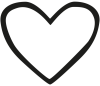 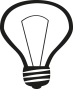 Mål 3 – Identifikation af følelser el. vedholdenhedAt være fordybet i samme aktivitet i længere tidAt kunne genkende og udtrykke følelserne hos sig selv (og andre)At være fordybet i samme aktivitet i længere tidAt kunne genkende og udtrykke følelserne hos andre (og sig selv)At være fordybet i samme aktivitet i længere tidFokus ift. mål 3Fokus ift. mål 3Fordybelse i aktiviteter, der er selvvalgteFølelser, der er særligt i fokus: glad/ ked af det/ vred/ bange/overrasket/interesseret/flovFordybelse i aktiviteter, der er voksenstyredeFølelsers udtryk i ansigtFordybelse i aktiviteter, der er i bevægelseFordybelse i små grupper(2 gange om ugen)Hvordan vil I understøtte mål i små grupper?Fordybelse i små grupper(2 gange om ugen)Hvordan vil I understøtte mål i små grupper?1.[Beskriv kort aktivitet og hvordan den understøtter ugens læringsmål]2.[Beskriv kort aktivitet og hvordan den understøtter ugens læringsmål]1.[osv.]2. osv.]1.[osv.]2.osv.]1.[osv.]2.osv.]Fokus i daglige rutinerHvordan vil I understøtte mål i rutiner?Fokus i daglige rutinerHvordan vil I understøtte mål i rutiner?Fælles tid om tema(2 gange om ugen)Hvordan vil I understøtte målene i fælles tid ?Fælles tid om tema(2 gange om ugen)Hvordan vil I understøtte målene i fælles tid ?1.2. Fysiske miljøHvordan vil I sikre, at det fysiske miljø understøtter de pædagogiske intentioner i forløbene?Fysiske miljøHvordan vil I sikre, at det fysiske miljø understøtter de pædagogiske intentioner i forløbene?Fysiske miljøHvordan vil I sikre, at det fysiske miljø understøtter de pædagogiske intentioner i forløbene?Fysiske miljøHvordan vil I sikre, at det fysiske miljø understøtter de pædagogiske intentioner i forløbene?Fysiske miljøHvordan vil I sikre, at det fysiske miljø understøtter de pædagogiske intentioner i forløbene?Fysiske miljøHvordan vil I sikre, at det fysiske miljø understøtter de pædagogiske intentioner i forløbene?Fysiske miljøHvordan vil I sikre, at det fysiske miljø understøtter de pædagogiske intentioner i forløbene?FORÆLDRESAMARBEJDEFORÆLDRESAMARBEJDEFORÆLDRESAMARBEJDEFORÆLDRESAMARBEJDEFORÆLDRESAMARBEJDEFORÆLDRESAMARBEJDEFORÆLDRESAMARBEJDEHvordan vil I formidle læringsmål og indhold i forløbet til forældrene?Hvordan vil I gennem små tiltag inddrage forældrene i de pædagogiske  forløb?Hvordan vil I give forældre viden om børnenes læring og udvikling i forløbet?